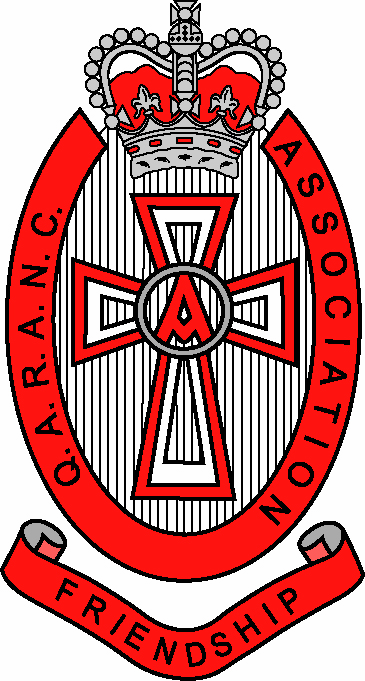 Queen Alexandra’s Royal Army Nursing Corps AssociationCharitable Incorporated Organisation - 1163821(Insert Branch Name) BRANCH ANNUAL REPORT as at (Insert date) Please complete and return to General Secretary by 31 October (Insert Year)   MEMBERSHIPCOMMITTEEBRANCH MEETINGSDate of AGM:(Please attached Minutes from Branch AGM (insert year)  Dates of other meetings held: Plans for Corps Day:BENEVOLENCE/GIFTS Names of members visited at home or in hospitalNames of members sent flowers or gifts in the year BUDGET REQUESTSAny events/activities that may require Grant from Association Funds (to include Corps Day activity and any other event/s)REQUEST FOR BRANCH TOP UPClosing Balance (As of 30 June (Year)):We require/do not require a top up for Branch Association FundsANY OTHER ITEMS OF NOTE As of 30 June (Year) NotesTotal Number of MembersNumber of new members (joined in year)Honorary MembersTotal Number of members have ceased membership Names of members who have passed away in yearNameDate of AppointmentContact detailsEmail and Tel NoChairmanVice ChairmanSecretary Treasurer